INFORMACJE O PROJEKCIE 
W JĘZYKU POLSKIM I ANGIELSKIMINFORMATION ABOUT THE PROJECT 
IN POLISH AND ENGLISHINFORMACJE O PROJEKCIE 
W JĘZYKU POLSKIM I ANGIELSKIMINFORMATION ABOUT THE PROJECT 
IN POLISH AND ENGLISH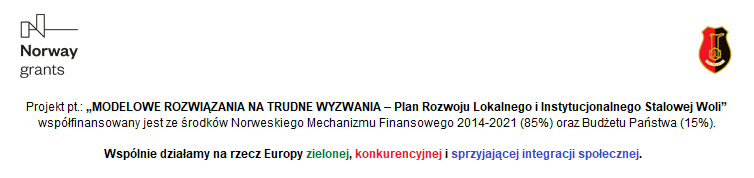 INFORMACJE O PROJEKCIE W JĘZYKU POLSKIMINFORMACJE O PROJEKCIE W JĘZYKU POLSKIMNazwa Programu:PROGRAM ROZWÓJ LOKALNYNazwa projektu (zadania):MODELOWE ROZWIĄZANIA NA TRUDNE WYZWANIA - Plan Rozwoju Lokalnego i Instytucjonalnego Stalowej WoliWartość dofinansowania ze środków Norweskiego Mechanizmu Finansowego 2014-2021:13 029 224,03 zł (85%)Wartość dofinansowania 
z Budżetu Państwa:2 299 274,83 zł (15%)Całkowita wartość projektu:15 328 498,86 zł (100%)Okres realizacji projektu01.11.2021 r. – 30.04.2024 r.Cel projektu:rozwój lokalny i instytucjonalny Stalowej Woli.Efekty realizacji projektu:rozwój oferty miasta dla młodych, rozwój współpracy na linii nauka-biznes, rozwój usług społecznych oraz zbudowanie marki miasta SMART,wytworzenie dobrego klimatu do rozwoju przedsiębiorczości, gospodarki 4.0 opartej 
na wiedzy i do współpracy międzysektorowej,zrównoważony rozwój miasta, rozwój aktywności lokalnej i wsparcie seniorów.Podmiot zarządzający projektem:Lider – Gmina Stalowa WolaPodmioty i Partnerzy Finansowi zaangażowani 
w realizację projektu:Miejski Ośrodek Pomocy Społecznej,Centrum Aktywności Seniora,Muzeum Regionalne w Stalowej Woli,Miejski Dom Kultury,Politechnika Rzeszowska im. Ignacego Łukasiewicza, Stowarzyszenie Absolwentów i Przyjaciół Liceum Ogólnokształcącego im. Komisji Edukacji Narodowej w Stalowej Woli,Stowarzyszenie STREFA SPOTKAŃ,Stowarzyszenie Ruch Pomocy Psychologicznej INTEGRACJA,Stowarzyszenie Przyjaciół Klasztoru Braci Mniejszych Kapucynów w Stalowej Woli - Rozwadowie POKÓJ I DOBRO,Stowarzyszenie Centrum Aktywności Społecznej SPECTRUM.Partnerzy Niefinansowi zaangażowani w realizację projektu:Na etapie realizacji projektu planowane jest także podpisanie umów partnerskich z partnerami niefinansowymi, którzy stanowić będą wsparcie merytoryczne przy realizacji działań projektu.Kontakt do koordynatora projektu:e-mail: asiwek@stalowawola.pltel.: +48 792 983 300 KRÓTKI OPIS PROJEKTU:KRÓTKI OPIS PROJEKTU:W odniesieniu do Planu Rozwoju Instytucjonalnego, przewidziano do realizacji w ramach projektu następujące przedsięwzięcia:Realizator – Gmina Stalowa WolaDiagnoza i wypracowanie nowego modelu zarządzania i koordynacji JST.Diagnoza i wypracowanie nowego modelu zarządzania strategicznego JST.Wdrożenie systemu raportowania i analiz. Zakup i wdrożenie systemu monitoringu środowiska naturalnego (minimum 30 czujników).Zakup i wdrożenie nowego i/lub rozbudowanie istniejącego systemu informacji przestrzennej, inwentaryzującego zasoby miasta z różnych dziedzin tematycznych. Rozszerzenie funkcjonalności karty miejskiej i zintegrowanie jej z usługami różnych jednostek miejskich i recyklomatami.Zakup i wdrożenie cyfrowej platformy uczestnictwa, która umożliwi aktywne włączenie mieszkańców w proces rozwoju gminy. Wdrożenie aplikacji miejskiej MOJE MIASTO STALOWA WOLA, integrującej różne aplikacje 
i usługi oferowane przez miasto w jednym miejscu. Opracowanie i uruchomienie nowego portalu Miasta Stalowa Wola. Wprowadzenie usprawnień dla osób z niepełnosprawnościami, w obiektach Urzędu Miasta oraz realizacja szkoleń specjalistycznych dla pracowników Urzędu Miasta z zakresu ich obsługi.Reaktywacja Młodzieżowej Rady Miasta.Wypracowanie procedury Młodzieżowego Budżetu Obywatelskiego oraz Zielonego Budżetu Obywatelskiego.W odniesieniu do Planu Rozwoju Lokalnego, przewidziano do realizacji w ramach projektu następujące przedsięwzięcia:Realizator – Gmina Stalowa WolaUruchomienie CENTRUM OBSŁUGI INWESTORA (COI).MŁODE MIASTO DLA MŁODYCH – Udostępnienie przestrzeni dla młodych w Stalowowolskim Centrum Aktywności Lokalnej. Udostępnienie przestrzeni dla organizacji społecznych w Stalowowolskim Centrum Aktywności Lokalnej. Uruchomienie LABORATORIUM MIEJSKIEGO - StaLOVE UrbanLAB w Stalowowolskim Centrum Aktywności Lokalnej. StaLOVE INSPIRACJE - Realizacja programu edukacyjnego budującego szacunek do swojej „małej ojczyzny” w Stalowowolskim Centrum Aktywności Lokalnej. SMARTNI MIESZKAŃCY - Aktywizacja cyfrowa mieszkańców miasta poprzez szkolenia. ZIELONE EKO – MIASTO STALOWA WOLA – Montaż na 4 obiektach gminy paneli fotowoltaicznych, utworzenie 1 parku kieszonkowego i 4 ogródków społecznych oraz zakup 4 recyklomatów.ZIELONE MIASTO - Akcje proekologiczne: cebulki za odpady, sprzątanie świata, domki dla jeży.Realizator – Miejski Ośrodek Pomocy SpołecznejRewitalizacja społeczna mieszkańców bloku socjalnego „Pershing” na Osiedlu Fabrycznym.Realizator – Centrum Aktywności SenioraProwadzenie EKO-AKADEMII SENIORA. MAM TĘ MOC - Wsparcie dla seniorów w obszarze zdrowia.LLL DLA SENIORA - wykłady dla seniorów, wspierające rozwój aktywności z różnego zakresu.SENIOR-LIDER - szkolenia dla liderów zespołów senioralnych.WIOSENNA JESIEŃ ŻYCIA - rozwój aktywności społecznej i integracji środowiska senioralnego poprzez warsztaty, Senioralia integrujące seniorów z pozostałymi mieszkańcami miasta.RELACJE MIĘDZYPOKOLENIOWE – działania realizowane przy współpracy seniorów 
z młodzieżą i innymi grupami społecznymi.Wsparcie rozwoju e-aktywności seniorów.Akcje proekologiczne z udziałem seniorów np. ZIELONA WYSPA – warsztaty ogrodnicze.Promocja Centrum Aktywności Seniora poprzez nową stronę internetową.Realizator – Muzeum Regionalne w Stalowej Woli Stworzenie atrakcyjnej ścieżki edukacyjnej, składającej się z 8 EKO-punktów informacji 
o lokalnym dziedzictwie - PRZYSTANKÓW NASZEJ HISTORII, usytuowanych w pobliżu zabytkowych budynków i historycznych miejsc. Realizator – Miejski Dom Kultury w Stalowej Woli SOKÓŁ – rewitalizacja społeczna Osiedla Rozwadów (zajęcia artystyczne, Rozwadowskie Archiwum Społeczne, wsparcie rozwoju tradycyjnego rzemiosła i handlu).Realizator – Politechnika Rzeszowska im. Ignacego Łukasiewicza Uruchomienie OKO - Ośrodka Kształcenia Operatorów Bezzałogowych Statków Powietrznych DRONÓW.Prowadzenie „AKADEMII PRZEMYSŁU 4.0” – zajęć dla uczniów, seminariów/kursów dla nauczycieli i doradców zawodowych, oraz seminariów/warsztatów z udziałem przedstawicieli przemysłu, celem łączenia nauki z przemysłem i wzmacniania praktycznych elementów kształcenia. Realizator – Stowarzyszenie Absolwentów i Przyjaciół Liceum Ogólnokształcącego im. Komisji Edukacji Narodowej w Stalowej Woli Uruchomienie PLATFORMY TECHNOLOGICZNEJ integrującej lokalne środowisko przedsiębiorców, rynek edukacyjny oraz rynek pracy wraz z wypracowaniem modelowego rozwiązania IT w zakresie współpracy na linii nauka-biznes-samorząd-rynek pracy. Realizator – Stowarzyszenie STREFA SPOTKAŃ ŁOWCY LIDERÓW - Przygotowanie kadry do pracy z młodzieżą.Uruchomienie i prowadzenie Punktu Informacji Młodzieżowej EURODESK.Uruchomienie i prowadzenie KAWIARENKI JĘZYKOWEJ.Przygotowanie STUDIA NAGRAŃ – BANK CZASU.MŁODZI Z INICJATYWĄ - Przygotowanie młodzieży do realizacji własnych inicjatyw.Realizacja GREEN EVENTÓW.Realizator - Stowarzyszenie Ruch Pomocy Psychologicznej INTEGRACJA Uruchomienie CENTRUM WSPARCIA I ROZWOJU MŁODZIEŻY (CWiR) o oddziaływaniu profilaktycznym i socjoterapeutycznym.Realizator - Stowarzyszenie Przyjaciół Klasztoru Braci Mniejszych Kapucynów w Stalowej Woli – Rozwadowie POKÓJ i DOBRO MIASTO WYSOKICH LOTÓW – modernizacja istniejącej ścianki wspinaczkowej i zajęcia wspinaczkowe dla społeczności lokalnej.Realizator - Stowarzyszenie Centrum Aktywności Społecznej SPECTRUM KOLEJ NA FABRYCZNE – Rewitalizacja społeczna i przestrzenna zdewastowanego terenu 
na Osiedlu Fabrycznym.W odniesieniu do Planu Rozwoju Instytucjonalnego, przewidziano do realizacji w ramach projektu następujące przedsięwzięcia:Realizator – Gmina Stalowa WolaDiagnoza i wypracowanie nowego modelu zarządzania i koordynacji JST.Diagnoza i wypracowanie nowego modelu zarządzania strategicznego JST.Wdrożenie systemu raportowania i analiz. Zakup i wdrożenie systemu monitoringu środowiska naturalnego (minimum 30 czujników).Zakup i wdrożenie nowego i/lub rozbudowanie istniejącego systemu informacji przestrzennej, inwentaryzującego zasoby miasta z różnych dziedzin tematycznych. Rozszerzenie funkcjonalności karty miejskiej i zintegrowanie jej z usługami różnych jednostek miejskich i recyklomatami.Zakup i wdrożenie cyfrowej platformy uczestnictwa, która umożliwi aktywne włączenie mieszkańców w proces rozwoju gminy. Wdrożenie aplikacji miejskiej MOJE MIASTO STALOWA WOLA, integrującej różne aplikacje 
i usługi oferowane przez miasto w jednym miejscu. Opracowanie i uruchomienie nowego portalu Miasta Stalowa Wola. Wprowadzenie usprawnień dla osób z niepełnosprawnościami, w obiektach Urzędu Miasta oraz realizacja szkoleń specjalistycznych dla pracowników Urzędu Miasta z zakresu ich obsługi.Reaktywacja Młodzieżowej Rady Miasta.Wypracowanie procedury Młodzieżowego Budżetu Obywatelskiego oraz Zielonego Budżetu Obywatelskiego.W odniesieniu do Planu Rozwoju Lokalnego, przewidziano do realizacji w ramach projektu następujące przedsięwzięcia:Realizator – Gmina Stalowa WolaUruchomienie CENTRUM OBSŁUGI INWESTORA (COI).MŁODE MIASTO DLA MŁODYCH – Udostępnienie przestrzeni dla młodych w Stalowowolskim Centrum Aktywności Lokalnej. Udostępnienie przestrzeni dla organizacji społecznych w Stalowowolskim Centrum Aktywności Lokalnej. Uruchomienie LABORATORIUM MIEJSKIEGO - StaLOVE UrbanLAB w Stalowowolskim Centrum Aktywności Lokalnej. StaLOVE INSPIRACJE - Realizacja programu edukacyjnego budującego szacunek do swojej „małej ojczyzny” w Stalowowolskim Centrum Aktywności Lokalnej. SMARTNI MIESZKAŃCY - Aktywizacja cyfrowa mieszkańców miasta poprzez szkolenia. ZIELONE EKO – MIASTO STALOWA WOLA – Montaż na 4 obiektach gminy paneli fotowoltaicznych, utworzenie 1 parku kieszonkowego i 4 ogródków społecznych oraz zakup 4 recyklomatów.ZIELONE MIASTO - Akcje proekologiczne: cebulki za odpady, sprzątanie świata, domki dla jeży.Realizator – Miejski Ośrodek Pomocy SpołecznejRewitalizacja społeczna mieszkańców bloku socjalnego „Pershing” na Osiedlu Fabrycznym.Realizator – Centrum Aktywności SenioraProwadzenie EKO-AKADEMII SENIORA. MAM TĘ MOC - Wsparcie dla seniorów w obszarze zdrowia.LLL DLA SENIORA - wykłady dla seniorów, wspierające rozwój aktywności z różnego zakresu.SENIOR-LIDER - szkolenia dla liderów zespołów senioralnych.WIOSENNA JESIEŃ ŻYCIA - rozwój aktywności społecznej i integracji środowiska senioralnego poprzez warsztaty, Senioralia integrujące seniorów z pozostałymi mieszkańcami miasta.RELACJE MIĘDZYPOKOLENIOWE – działania realizowane przy współpracy seniorów 
z młodzieżą i innymi grupami społecznymi.Wsparcie rozwoju e-aktywności seniorów.Akcje proekologiczne z udziałem seniorów np. ZIELONA WYSPA – warsztaty ogrodnicze.Promocja Centrum Aktywności Seniora poprzez nową stronę internetową.Realizator – Muzeum Regionalne w Stalowej Woli Stworzenie atrakcyjnej ścieżki edukacyjnej, składającej się z 8 EKO-punktów informacji 
o lokalnym dziedzictwie - PRZYSTANKÓW NASZEJ HISTORII, usytuowanych w pobliżu zabytkowych budynków i historycznych miejsc. Realizator – Miejski Dom Kultury w Stalowej Woli SOKÓŁ – rewitalizacja społeczna Osiedla Rozwadów (zajęcia artystyczne, Rozwadowskie Archiwum Społeczne, wsparcie rozwoju tradycyjnego rzemiosła i handlu).Realizator – Politechnika Rzeszowska im. Ignacego Łukasiewicza Uruchomienie OKO - Ośrodka Kształcenia Operatorów Bezzałogowych Statków Powietrznych DRONÓW.Prowadzenie „AKADEMII PRZEMYSŁU 4.0” – zajęć dla uczniów, seminariów/kursów dla nauczycieli i doradców zawodowych, oraz seminariów/warsztatów z udziałem przedstawicieli przemysłu, celem łączenia nauki z przemysłem i wzmacniania praktycznych elementów kształcenia. Realizator – Stowarzyszenie Absolwentów i Przyjaciół Liceum Ogólnokształcącego im. Komisji Edukacji Narodowej w Stalowej Woli Uruchomienie PLATFORMY TECHNOLOGICZNEJ integrującej lokalne środowisko przedsiębiorców, rynek edukacyjny oraz rynek pracy wraz z wypracowaniem modelowego rozwiązania IT w zakresie współpracy na linii nauka-biznes-samorząd-rynek pracy. Realizator – Stowarzyszenie STREFA SPOTKAŃ ŁOWCY LIDERÓW - Przygotowanie kadry do pracy z młodzieżą.Uruchomienie i prowadzenie Punktu Informacji Młodzieżowej EURODESK.Uruchomienie i prowadzenie KAWIARENKI JĘZYKOWEJ.Przygotowanie STUDIA NAGRAŃ – BANK CZASU.MŁODZI Z INICJATYWĄ - Przygotowanie młodzieży do realizacji własnych inicjatyw.Realizacja GREEN EVENTÓW.Realizator - Stowarzyszenie Ruch Pomocy Psychologicznej INTEGRACJA Uruchomienie CENTRUM WSPARCIA I ROZWOJU MŁODZIEŻY (CWiR) o oddziaływaniu profilaktycznym i socjoterapeutycznym.Realizator - Stowarzyszenie Przyjaciół Klasztoru Braci Mniejszych Kapucynów w Stalowej Woli – Rozwadowie POKÓJ i DOBRO MIASTO WYSOKICH LOTÓW – modernizacja istniejącej ścianki wspinaczkowej i zajęcia wspinaczkowe dla społeczności lokalnej.Realizator - Stowarzyszenie Centrum Aktywności Społecznej SPECTRUM KOLEJ NA FABRYCZNE – Rewitalizacja społeczna i przestrzenna zdewastowanego terenu 
na Osiedlu Fabrycznym.INFORMACJA O FUNDUSZACH NORWESKICH:INFORMACJA O FUNDUSZACH NORWESKICH:Fundusze norweskie i fundusze EOG reprezentują wkład Norwegii w tworzenie Europy zielonej, konkurencyjnej i sprzyjającej integracji społecznej. W ramach funduszy norweskich i funduszy EOG Norwegia przyczynia się do ograniczenia nierówności społecznych i ekonomicznych oraz wzmocnienia relacji dwustronnych z państwami beneficjentami z Europy Środkowej i Południowej 
i obszaru Morza Bałtyckiego. Norwegia ściśle współpracuje z UE w ramach Porozumienia 
o Europejskim Obszarze Gospodarczym (EOG). Wraz z pozostałymi darczyńcami Norwegia przekazała 3,3 miliarda euro w ramach kolejnych programów funduszy w latach 1994–2014. Fundusze norweskie są finansowane wyłącznie przez Norwegię i dostępne w państwach, które przystąpiły do UE po 2003 r. Fundusze norweskie na lata 2014‑2021 wynoszą 1,25 miliarda euro. Priorytety na ten okres to: innowacje, badania naukowe, edukacja, konkurencyjność i godna praca;integracja społeczna, zatrudnienie młodzieży i ograniczenie ubóstwa;środowisko, energia, zmiany klimatu i gospodarka niskoemisyjna;kultura, społeczeństwo obywatelskie, dobre zarządzanie i podstawowe prawa;sprawiedliwość i sprawy wewnętrzne.www.norwaygrants.pl , www.norwaygrants.orgFundusze norweskie i fundusze EOG reprezentują wkład Norwegii w tworzenie Europy zielonej, konkurencyjnej i sprzyjającej integracji społecznej. W ramach funduszy norweskich i funduszy EOG Norwegia przyczynia się do ograniczenia nierówności społecznych i ekonomicznych oraz wzmocnienia relacji dwustronnych z państwami beneficjentami z Europy Środkowej i Południowej 
i obszaru Morza Bałtyckiego. Norwegia ściśle współpracuje z UE w ramach Porozumienia 
o Europejskim Obszarze Gospodarczym (EOG). Wraz z pozostałymi darczyńcami Norwegia przekazała 3,3 miliarda euro w ramach kolejnych programów funduszy w latach 1994–2014. Fundusze norweskie są finansowane wyłącznie przez Norwegię i dostępne w państwach, które przystąpiły do UE po 2003 r. Fundusze norweskie na lata 2014‑2021 wynoszą 1,25 miliarda euro. Priorytety na ten okres to: innowacje, badania naukowe, edukacja, konkurencyjność i godna praca;integracja społeczna, zatrudnienie młodzieży i ograniczenie ubóstwa;środowisko, energia, zmiany klimatu i gospodarka niskoemisyjna;kultura, społeczeństwo obywatelskie, dobre zarządzanie i podstawowe prawa;sprawiedliwość i sprawy wewnętrzne.www.norwaygrants.pl , www.norwaygrants.orgINFORMATION ABOUT THE PROJECT IN ENGLISHINFORMATION ABOUT THE PROJECT IN ENGLISHName of the Programme:LOCAL DEVELOPMENT PROGRAMMEName of the project (task):MODEL SOLUTIONS FOR DIFFICULT CHALLENGES – Local and Institutional Development Plan 
for Stalowa WolaThe value of co-financing from the funds of the Norwegian Financial Mechanism 2014-2021:13 029 224,03 PLN (85%)The value of co-financing from the funds of the State Budget:2 299 274,83 PLN (15%)Total value of the project:15 328 498,86 PLN (100%)Project implementation time: 01.11.2021 – 30.04.2024Aim of the project:local and institutional development of Stalowa Wola.Project implementation effects:development of the city's offer for young people, development of cooperation between science and business, development of social services and building the SMART city brand,creating a good climate for the development of entrepreneurship, economy 4.0 based on knowledge and for cross-sector cooperation,sustainable development of the city, development of local activity and support for seniors.Project managing entity:Leader – The Stalowa Wola Commune (The City of Stalowa Wola)Financial entities and Partners involved in the implementation of the project:Municipal Social Welfare Center,Senior Activity CenterRegional Museum in Stalowa WolaCity House of CultureRzeszow University of Technology named of Ignacy Lukasiewicz,Association of Alumni and Friends of Secondary School named of National Education Commission in Stalowa Wola,STREFA SPOTKAN Association,Association of Psychological Aid INTEGRACJA,Association of the Friends of the Monastery of Friars Minor Capuchins in Stalowa Wola – Rozwadow POKOJ I DOBRO,SPECTRUM Social Activity Center Association.Non-financial Partners involved in the project implementation:At the project implementation stage, it is also planned to sign partnership agreements with non-financial partners who will provide substantive support in the implementation of project activities.Contact to the project coordinator:e-mail: asiwek@stalowawola.pltel.: +48 792 983 300 SHORT PROJECT DESCRIPTION:SHORT PROJECT DESCRIPTION:With regard to the Institutional Development Plan, the following tasks are planned for implementation under the project:Executor - Stalowa Wola CommuneDiagnosis and elaboration of a new model of local government units management and coordination.Diagnosis and elaboration of a new model of local government units strategic management.Reporting and analysis system implementation.Purchase and implementation of an environmental monitoring system (minimum 30 sensors).Purchase and implementation a spatial information system, inventorying the city's resources from various thematic areas.Extending the functionality of the city card and integrating it with the services of various city units and recycling machines.Purchase and implementation of a digital platform for participation, which will enable the active involvement of residents in the development process of the commune.Implementation of the city application MY CITY STALOWA WOLA, integrating in one place, various applications and services offered by the city.Creating a new portal for the City of Stalowa Wola.Implementing improvements for people with disabilities in the facilities of the Municipality of Stalowa Wola and organizing specialist training courses for employees of the Municipality of Stalowa Wola in the field of service people with disabilities.Reactivation of the Youth City Council.Implementing of the Youth Civic Budget and Green Civic Budget procedures.With regard to the Local Development Plan, the following tasks are planned for implementation under the project:Executor - Stalowa Wola CommuneCreating the INVESTOR SERVICE CENTER.YOUNG CITY FOR YOUNG PEOPLE - Providing space for young people at the Stalowa Wola Local Activity Center.Providing space for social organizations at the Stalowa Wola Local Activity Center.Creating the CITY LABORATORY - StaLOVE UrbanLAB in the Stalowa Wola Local Activity Center.StaLOVE INSPIRATIONS - Implementation of an educational program, building respect for our "little homeland" by Stalowa Wola Local Activity Center.SMART INHABITANTS - Digital activation of the city's inhabitants through trainings.GREEN EKO - THE CITY OF STALOWA WOLA - Installation of photovoltaic panels on 
4 facilities of the commune, creation of 1 pocket park and 4 community gardens and purchasing of 4 recycling machines.GREEN CITY - Pro-ecological campaigns: bulbs for waste, cleaning the world, houses for hedgehogs.Executor - Municipal Social Welfare CenterSocial revitalization of the "Pershing" social block inhabitants, located in the Fabryczne Estate.Executor - Senior Activity CenterRunning the SENIOR ECO-ACADEMY.I HAVE POWER - Support for seniors in the area of ​​health.LLL FOR SENIORS - lectures for seniors, supporting the development of activities in various fields.SENIOR-LIDER - training for leaders of senior teams.SPRINGLY AUTUMN OF LIFE - development of social activity and integration of the senior community through workshops, Senior Facilities integrating seniors with other residents of the city.INTERGENERATIONAL RELATIONS - activities carried out in cooperation with seniors and young people and other social groups.Support for the development of e-activity of seniors.Pro-ecological campaigns with the participation of seniors, e.g. GREEN ISLAND - gardening workshops.Promotion of the Senior Activity Center through a new website.Executor - Regional Museum in Stalowa WolaCreating of an attractive educational path, consisting of 8 ECO-information points about local heritage - STOPS IN OUR HISTORY, located near historic buildings and places.Executor - Municipal House of Culture in Stalowa WolaFALCON - social revitalization of the Rozwadow Estate (art classes, Rozwadow Social Archives, support for the development of traditional crafts and trade).Executor - Rzeszow University of Technology named of Ignacy LukasiewiczCreating of OKO - Unmanned Aerial Vehicle Operator Training Center - DRONES.Running the "ACADEMY OF INDUSTRY 4.0" - classes for students, seminars / courses for teachers and career advisers, and seminars / workshops with the participation of industry representatives, in order to combine science with industry and strengthen the practical elements of education.Executor - Association of Alumni and Friends of Secondary School named of National Education Commission in Stalowa WolaCreating of a TECHNOLOGICAL PLATFORM, integrating the local entrepreneurial environment, the educational market and the labor market, along with the development of a model IT solution in the field of science-business-local government-labor market cooperation.Executor - SPOTKAN STREFA AssociationLEADER HUNTERS - Preparation of staff to work with youth.Running the EURODESK Youth Information Point.Running the LANGUAGE CAFE.Creating and running the RECORDING STUDY - TIME BANK.YOUNG PEOPLE WITH AN INITIATIVE - Preparing young people to implementing their own initiatives.GREEN EVENTS leading.Executor - Association of Psychological Aid INTEGRACJALaunching of the YOUTH SUPPORT AND DEVELOPMENT CENTER with a preventive and sociotherapeutic effect.Association of Friends of the Monastery of Friars Minor Capuchins in Stalowa Wola - RozwadowPOKÓJ I DOBROCITY OF HIGH FLIGHTS - modernization of the existing climbing wall and climbing activities for the local community.SPECTRUM Social Activity Center AssociationIT IS TIME FOR THE FABRYCZNE - Social and spatial revitalization of a devastated area on the Fabryczne Estate.With regard to the Institutional Development Plan, the following tasks are planned for implementation under the project:Executor - Stalowa Wola CommuneDiagnosis and elaboration of a new model of local government units management and coordination.Diagnosis and elaboration of a new model of local government units strategic management.Reporting and analysis system implementation.Purchase and implementation of an environmental monitoring system (minimum 30 sensors).Purchase and implementation a spatial information system, inventorying the city's resources from various thematic areas.Extending the functionality of the city card and integrating it with the services of various city units and recycling machines.Purchase and implementation of a digital platform for participation, which will enable the active involvement of residents in the development process of the commune.Implementation of the city application MY CITY STALOWA WOLA, integrating in one place, various applications and services offered by the city.Creating a new portal for the City of Stalowa Wola.Implementing improvements for people with disabilities in the facilities of the Municipality of Stalowa Wola and organizing specialist training courses for employees of the Municipality of Stalowa Wola in the field of service people with disabilities.Reactivation of the Youth City Council.Implementing of the Youth Civic Budget and Green Civic Budget procedures.With regard to the Local Development Plan, the following tasks are planned for implementation under the project:Executor - Stalowa Wola CommuneCreating the INVESTOR SERVICE CENTER.YOUNG CITY FOR YOUNG PEOPLE - Providing space for young people at the Stalowa Wola Local Activity Center.Providing space for social organizations at the Stalowa Wola Local Activity Center.Creating the CITY LABORATORY - StaLOVE UrbanLAB in the Stalowa Wola Local Activity Center.StaLOVE INSPIRATIONS - Implementation of an educational program, building respect for our "little homeland" by Stalowa Wola Local Activity Center.SMART INHABITANTS - Digital activation of the city's inhabitants through trainings.GREEN EKO - THE CITY OF STALOWA WOLA - Installation of photovoltaic panels on 
4 facilities of the commune, creation of 1 pocket park and 4 community gardens and purchasing of 4 recycling machines.GREEN CITY - Pro-ecological campaigns: bulbs for waste, cleaning the world, houses for hedgehogs.Executor - Municipal Social Welfare CenterSocial revitalization of the "Pershing" social block inhabitants, located in the Fabryczne Estate.Executor - Senior Activity CenterRunning the SENIOR ECO-ACADEMY.I HAVE POWER - Support for seniors in the area of ​​health.LLL FOR SENIORS - lectures for seniors, supporting the development of activities in various fields.SENIOR-LIDER - training for leaders of senior teams.SPRINGLY AUTUMN OF LIFE - development of social activity and integration of the senior community through workshops, Senior Facilities integrating seniors with other residents of the city.INTERGENERATIONAL RELATIONS - activities carried out in cooperation with seniors and young people and other social groups.Support for the development of e-activity of seniors.Pro-ecological campaigns with the participation of seniors, e.g. GREEN ISLAND - gardening workshops.Promotion of the Senior Activity Center through a new website.Executor - Regional Museum in Stalowa WolaCreating of an attractive educational path, consisting of 8 ECO-information points about local heritage - STOPS IN OUR HISTORY, located near historic buildings and places.Executor - Municipal House of Culture in Stalowa WolaFALCON - social revitalization of the Rozwadow Estate (art classes, Rozwadow Social Archives, support for the development of traditional crafts and trade).Executor - Rzeszow University of Technology named of Ignacy LukasiewiczCreating of OKO - Unmanned Aerial Vehicle Operator Training Center - DRONES.Running the "ACADEMY OF INDUSTRY 4.0" - classes for students, seminars / courses for teachers and career advisers, and seminars / workshops with the participation of industry representatives, in order to combine science with industry and strengthen the practical elements of education.Executor - Association of Alumni and Friends of Secondary School named of National Education Commission in Stalowa WolaCreating of a TECHNOLOGICAL PLATFORM, integrating the local entrepreneurial environment, the educational market and the labor market, along with the development of a model IT solution in the field of science-business-local government-labor market cooperation.Executor - SPOTKAN STREFA AssociationLEADER HUNTERS - Preparation of staff to work with youth.Running the EURODESK Youth Information Point.Running the LANGUAGE CAFE.Creating and running the RECORDING STUDY - TIME BANK.YOUNG PEOPLE WITH AN INITIATIVE - Preparing young people to implementing their own initiatives.GREEN EVENTS leading.Executor - Association of Psychological Aid INTEGRACJALaunching of the YOUTH SUPPORT AND DEVELOPMENT CENTER with a preventive and sociotherapeutic effect.Association of Friends of the Monastery of Friars Minor Capuchins in Stalowa Wola - RozwadowPOKÓJ I DOBROCITY OF HIGH FLIGHTS - modernization of the existing climbing wall and climbing activities for the local community.SPECTRUM Social Activity Center AssociationIT IS TIME FOR THE FABRYCZNE - Social and spatial revitalization of a devastated area on the Fabryczne Estate.INFORMATION ABOUT NORWAY GRANTS:INFORMATION ABOUT NORWAY GRANTS:The Norway Grants and the EEA Grants represent Norway’s contribution towards a green, competitive and inclusive Europe. Through the Norway Grants and the EEA Grants, Norway contributes to reducing social and economic disparities and to strengthening bilateral relations with beneficiary countries in Central and Southern Europe and the Baltics. Norway cooperates closely with the EU through the Agreement on the European Economic Area (EEA). Together with the other donors, Norway has provided €3.3 billion through consecutive grant schemes between 1994 and 2014. Norway Grants are financed solely by Norway and are available in the countries that joined the EU after 2003. For the period 2014-2021, the Norway Grants amount to €1.25 billion. The priorities for this period are:Innovation, Research, Education, Competitiveness and Decent Work;Social Inclusion, Youth Employment and Poverty Reduction;Environment, Energy, Climate Change and Low Carbon Economy;Culture, Civil Society, Good Governance and Fundamental Rights;Justice and Home Affairs.www.norwaygrants.pl , www.norwaygrants.orgThe Norway Grants and the EEA Grants represent Norway’s contribution towards a green, competitive and inclusive Europe. Through the Norway Grants and the EEA Grants, Norway contributes to reducing social and economic disparities and to strengthening bilateral relations with beneficiary countries in Central and Southern Europe and the Baltics. Norway cooperates closely with the EU through the Agreement on the European Economic Area (EEA). Together with the other donors, Norway has provided €3.3 billion through consecutive grant schemes between 1994 and 2014. Norway Grants are financed solely by Norway and are available in the countries that joined the EU after 2003. For the period 2014-2021, the Norway Grants amount to €1.25 billion. The priorities for this period are:Innovation, Research, Education, Competitiveness and Decent Work;Social Inclusion, Youth Employment and Poverty Reduction;Environment, Energy, Climate Change and Low Carbon Economy;Culture, Civil Society, Good Governance and Fundamental Rights;Justice and Home Affairs.www.norwaygrants.pl , www.norwaygrants.org